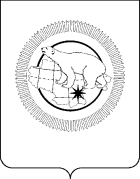 П Р И К А ЗВ соответствии с Федеральным законом от 25 декабря 2008 года № 273-ФЗ «О противодействии коррупции», Указом Президента Российской Федерации от 1 июля 2010 года № 821 «О Комиссиях по соблюдению требований к служебному поведению федеральных государственных служащих и урегулированию конфликта интересов»,ПРИКАЗЫВАЮ:1. Утвердить состав Комиссии по соблюдению требований к служебному поведению государственных гражданских служащих Департамента и урегулированию конфликта интересов согласно приложению к настоящему приказу.2. Приказ Департамента социальной политики Чукотского автономного округа от 20 мая 2022 года № 448 «Об утверждении состава Комиссии по соблюдению требований к служебному поведению государственных гражданских служащих Департамента и урегулированию конфликта интересов» считать утратившим силу.3. Контроль за исполнением настоящего приказа оставляю за собой.Приложениек Приказу Департамента социальной политикиЧукотского автономного округаот                          года  №    СоставКомиссии по соблюдению требований к служебному поведению государственных гражданских служащих Департамента социальной политики Чукотского автономного округа и урегулированию конфликта интересовДЕПАРТАМЕНТ  СОЦИАЛЬНОЙ  ПОЛИТИКИ  ЧУКОТСКОГО  АВТОНОМНОГО  ОКРУГАот 29.08.2022№810г. АнадырьОб утверждении состава Комиссии по соблюдению требований к служебному поведению государственных гражданских служащих Департамента и урегулированию конфликта интересовГорностаева Татьяна Александровна–начальник Департамента социальной политики Чукотского автономного округа, председатель комиссии;КоноваловаТатьяна Геннадьевна–начальник отдела дополнительного пенсионного обеспечения и государственной службы Департамента социальной политики Чукотского автономного округа, заместитель председателя комиссии;Матафонова Анастасия Алексеевна–советник отдела дополнительного пенсионного обеспечения и государственной службы Департамента социальной политики Чукотского автономного округа, секретарь комиссии;Члены комиссии:Брянцева Любовь Николаевна–заместитель начальника Департамента социальной политики Чукотского автономного округа, начальник Управления социальной поддержки населения;ЖдановаНаталья Николаевна–заместитель начальника Департамента социальной политики Чукотского автономного округа, начальник Финансово-экономического управления;ШарафутдиноваСветлана Михайловна–заместитель начальника Управления социальной поддержки населения Департамента социальной политики Чукотского автономного округа;ЗубареваЕлена Николаевна–заместитель начальника Департамента социальной политики Чукотского автономного округа, начальник Управления занятости населения;ПавлюкевичЕлена Михайловна–заместитель руководителя Аппарата Губернатора и Правительства Чукотского автономного округа, начальник Управления по профилактике коррупционных и иных правонарушений;ЕфимоваНадежда Александровна–председатель Общественной палаты Чукотского автономного округа (по согласованию);КарпанВладимир Васильевич–исполняющий обязанности заведующего кафедрой «Общие дисциплины» Чукотского филиала ФГАОУВО «Северо-Восточного федерального университета им. М.К. Аммосова» (по согласованию).